      SchoolsPlus and Loblaw’s Instore Dietitian’sFREE March Break Kids Cooking ClassIncludes a Nutrition Information Session and Store TourOpen to Grade P-6 Students who attend WCS, DES, DNCS, and ICS (This includes students who are home schooled)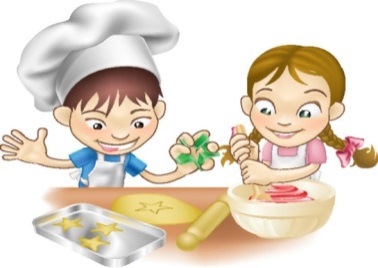     Grades P – 3Date: Thursday, March 15, 2018     Time: 11:00 am – 12:30 pmPlace: Digby Superstore (upstairs)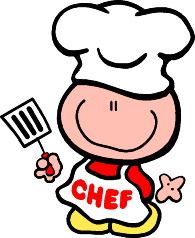             Grades 4 -6Date: Thursday, March 15, 2018 Time: 2:00pm - 3:30pmPlace: Digby Superstore (upstairs)Maximum 10 students per class First come, first served!*Children must be registered in order to attend*To Register or for more information, please contact:Stephanie Gagnon, In-Store DietiticanPhone 902-774-0799Stephanie.Gagnon@loblaw.caOrJanice Cromwell, SP Community Outreach WorkerPhone: 902-245-7524 (leave a message)Janice.cromwell@tcrsb.caPlease note:Registration will not be accepted through Facebook